Безруких Ольга МихайловнаМКДОУ №5 «Сосенка»с. Богучаны Красноярский крайМузыкальный руководительОткрытое интегрированное музыкальное занятие в подготовительной группе. «Путешествие в мир музыкальных инструментов».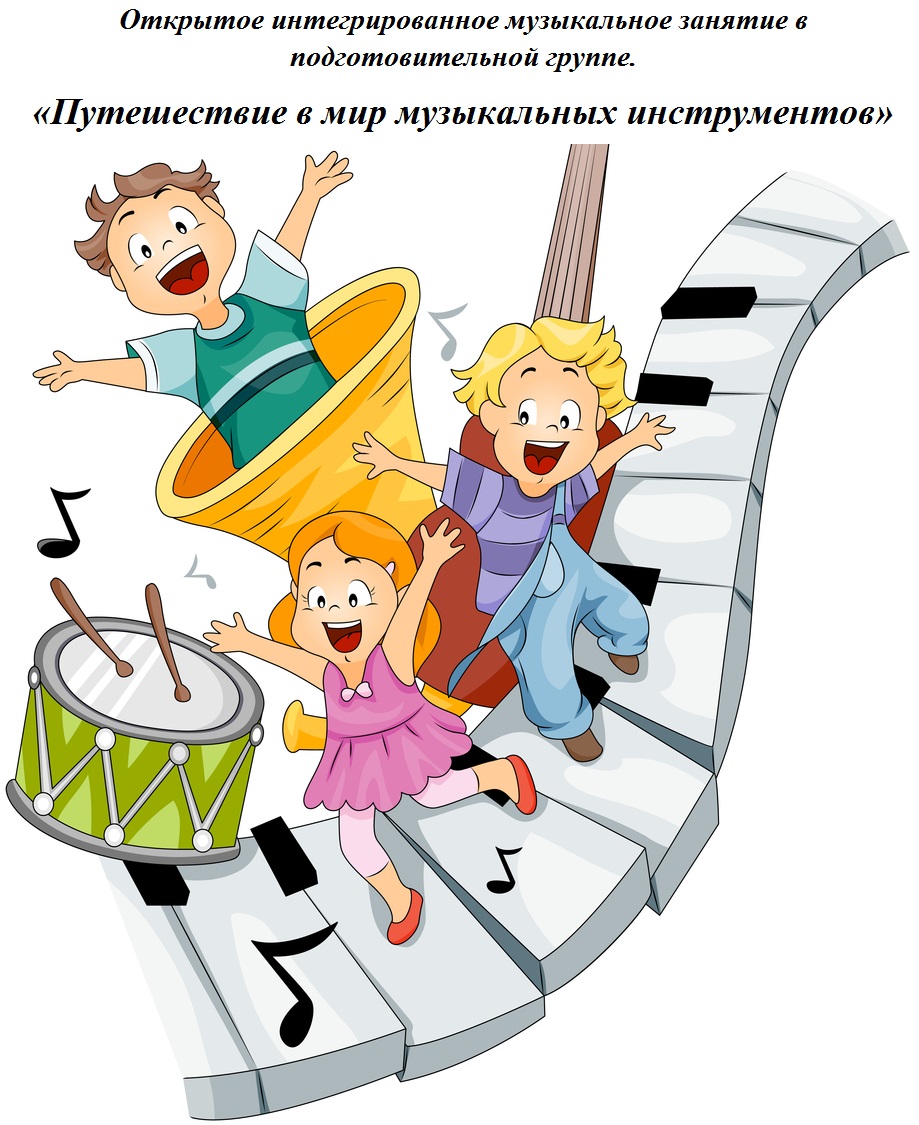 Цель: Развивать у детей тембровый слух, музыкальные и творческие способности.Задачи: Учить детей отгадывать загадки о музыкальных инструментах. Реагировать на смену частей музыкальной игры, в соответствии выполнять движения. Различать на слух тембры музыкальных инструментов: дудочка, балалайка, гитара, труба, пианино. Закреплять умение определять тембр голоса детей. Передавать ритмический рисунок с помощью музыкального бубна, исполнять русские народные мелодии оркестра. Материал и оборудование: Видео- проектор для просмотра слайдов музыкальных инструментов и музыкального кроссворда.Детские музыкальные инструменты: аккордеон, металлофон, ударная установка барабан- тарелки, набор шумовых инструментов «Уральские узоры».Ход занятия.Под русскую народную мелодию «Светит месяц» дети входят в зал, садятся на стулья.Рассказ воспитателя о звуках.Музыкальный руководитель: 	На земле у каждогоЕсть родимый домХорошо и весело,И уютно в нем.У собаки-конура,У лисы-нора,У малиновки-гнездо,У совы-дупло.Отгадай загадкуМаленький мой друг,Где живет по твоемуМузыкальный звук?Дети: В музыкальных инструментах.Музыкальный руководитель: Сегодня, ребята, мы отправимся в путешествие в мир музыкальных инструментов.Музыкальный руководитель: Музыкальные инструменты бывают: - струнные (спросить детей, когда играют на инструментах), - Духовые (когда в инструменты дуют), - ударные (когда ударяют по ним) - клавишные (когда играют на них пальчиками).Музыкальный руководитель: А какие инструменты вы знаете?Ответы детей.Музыкальный руководитель: Посмотрите, ребята, на экран, здесь вы видите музыкальные инструменты. Какой из инструментов здесь лишний?Игра музыкально-дидактическая «Четвертый лишний».Музыкальный руководитель: А сейчас я загадаю вам загадки, а вы внимательно слушайте. Загадки будут про музыкальные инструменты.Загадка: 1. 		Если хочешь поиграть,Нужно в руки её взятьИ подуть в неё слегка-Будет музыка слышна.Подумайте минуточку…Что же это?Дети: Дудочка.На экране видео - проектора появляется отгаданный детьми инструмент.Музыкальный руководитель: Ребята, у каждого музыкального инструмента свой тембр звука. Послушайте, как звучит дудочка.Загадка: 2.	         Заиграли три струны		На четыре стороны.Дети: Балалайка. На экране появляется балалайка.Музыкальный руководитель: Молодцы, давайте послушаем тембр балалайки.Музыкальный руководитель: Загадка: 3.	Она у папы инструментальная,Её настройка – дело трудное.И, чтобы папу не расстраивать,Её нам лучше не настраивать.Дети: Гитара.Музыкальный руководитель: Загадка: 4.	Блестящая и меднаяТак здорово дудит-Что наша кошка беднаяПод тумбочкой сидит.Дети: Труба.Музыкальный руководитель: Давайте проверим!На экране появляется труба. Здорово! Слушаем звучание трубы.Музыкальный руководитель: Загадка: 5.	Оно большое, как комод,Под крышкой музыка живет,А маленькие дамыНа нём играют гаммы.Дети: Пианино!Музыкальный руководитель: Загадка: 6. 	Есть бубенчики на нёмПо нему мы громко бьёмС ним сейчас играть мы будем,Дайте в руки звонкий…Дети: Бубен! На экране появляется бубен.Музыкальный руководитель: Замечательно! Поиграем в игру «Кто скорее ударит в бубен». Встаньте в круг! (2 раза)Музыкальный руководитель: Дети, не только у музыкальных инструментов разный тембр звука, но и у вас тоже свой тембр голоса. Давайте поиграем в игру «Узнай по голосу» (2-3 раза)Музыкальный руководитель: И в завершении нашего путешествия в мир музыкальных инструментов, я приглашаю вас взять свой музыкальный инструмент и поиграть в нашем детском оркестре «Веселые нотки».Музыкальный руководитель: Полюбуйтесь на оркестр:Инструменты хороши!Виртуозы-музыканты-Наши с вами малыши!Алеша Ч.: 	         Вот красивый, звонкий бубен!Он в руках молчать не будет!Аня Б.: 		Издает прекрасный звонНаш цветной металлофон!Тима П.: 		Он в чести у многих стран,Громкий, круглый барабан!Алина Б.: 		Это братья-сорванцы-Колокольцы-бубенцы!Артём М.: 	         Зазвучат, как птичьи трели,Звуки дудочки, свирели!Катя К.: 		Словно дружные ладошки,Заиграют наши ложки!Арсений Б.: 	Будет здесь играть для васЯркий звонкий маракас.Все:  			Мы для вас сыграем дружно,Вам лишь только хлопать нужно!«Во, саду, ли, во, огороде» (р.н.п)«На зеленом лугу» (р.н.п.)Музыкальный руководитель: Занятие закончено, инструменты, дети, поставьте аккуратно на место и пойдём в группу под марш.